 Путешествие в Сказочную страну                          Сказка ложь, да в ней намек, добрым молодцам урок.(А.С.Пушкин)                                     « Путешествие в Сказочную страну  », так называлось внеклассное мероприятие для учащихся 2 класса, проведённое  учителем – логопедом И.М. Сотниковой и библиотекарем И.И. Бовт.                                                                                                 Цели: прививать интерес к сказкам и литературе в целом; развивать познавательную активность детей, образное  мышление, речь, память; воспитывать любовь к чтению.   Ученики совершили  интересное, увлекательное путешествие в Сказочную страну.   Помните, «Бабушка, расскажи сказку!». А вы, когда вырастите, повзрослеете, будете рассказывать сказки своим детям? Любите ли вы сказки? Почему сказки украшают нашу жизнь? Почему у сказок дивный свет?   Об этом и многом другом рассуждали ученики вместе с персонажами – клоуном Клёпой, клоунессой Ириской и котом Учёным.   Дети на « волшебных облаках» отправились в путешествие, подпевая песне   «Облака». Ученикам предстояла  встреча с волшебной книгой, в которой были страницы с  различными  заданиями:  по иллюстрациям  с изображением героев сказок назвать  сказки, в которых они встречаются,отгадать  загадки про героев, сказку и героя, который произнёс данную фразу. Были такие странички, как «Сказочная песня», в которой нужно вспомнить и спеть по одному куплету песен, которые пели сказочные герои, такие как  Красная Шапочка, Колобок, Крошка Енот, Крокодил Гена, Чебурашка. 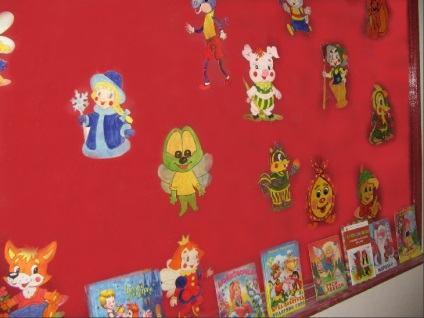 С удовольствием ученики участвовали в подвижной  игре «Сапоги-скороходы».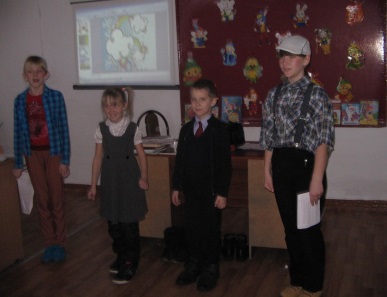 Клёпа и Ириска раздали  детям шоколадные монетки,  как лучшим знатокам сказок. В конце мероприятия у  всех ребят  было хорошее, весёлое настроение.   Это всё потому, что мы побывали в гостях у замечательных сказок, которые учат добру! И украшают нашу жизнь! 